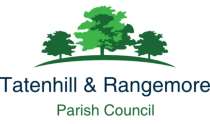 COUNCILLOR TRAINING AND DEVELOPMENT POLICYLast Adopted: January 2021 Review date: July 2023IntroductionThis policy outlines how Tatenhill & Rangemore Parish Council will meet its commitment to high quality training. This will include induction training for councillors and staff, ongoing professional development for staff and continuing training and refresher courses for councillors. The Council will also monitor where training for contractors or volunteers may be necessary or desirable, for example in discharging statutory duties related to health and safety.Policy Statement Tatenhill & Rangemore Parish Council is committed to continue development of councillors and staff. This will assist councillors in making effective decisions, ensure staff can achieve objectives set by the council and build the capacity of the council to serve the community. Our aim is that councillors should be confident in maintaining high standards and finding innovative solutions and that parishioners can contact the council about issues that matter to them, confident their councillors can act. Induction Training Councillors will be offered the opportunity to attend induction training through Staffordshire Parish Councils Association when possible. New Councillors will be provided with a copy of the Good Councillors Guide and the Members Code of Conduct. Access to file sharing will also provide councillors with access to all council documents including standing orders and financial regulations; a good understanding of these documents is essential to becoming an effective CouncillorNew members of staff will be provided with a copy of the Employee Handbook and the Officer Code of Conduct. On appointment, the Personnel Committee will consider if any other training is considered necessary or desirable.Core Training Core training will be identified as part of ongoing training for staff and councillors. This will cover legal responsibilities; core training will be undertaken by all councillors and renewed on a regular basis. Relevant responsibilities and training available for councillors are:Registering and declaring interests 	gov.uk guidance on registering interestsEmployer duties under health and safety legislation Plan, Do, Check, Act	Leading health and safety at workData protection duties 	guide to the general data protection regulation Planning	local government workbook	planning advisory service, how planning worksEquality legislation 	ACAS learning onlineCouncil finance 	local government workbook, SPCA trainingRelevant responsibilities and training available for staff include: Employee health and safety information	your health, your safety (from Health & Safety Executive (HSE)Data protection duties	guide to the general data protection regulation Equality legislation	ACAS learning online Continued Development Any Councillor appointed to a Committee (e.g., Finance & Policy or Personnel) will be required to undertake/have undertaken the appropriate training or to have sufficient experience to be able to be an effective member of the Committee, Continued development of staff will be agreed by the Personnel Committee and the employee concerned. Staff will be given training considered necessary for the Council to comply with its duties and to enable staff to achieve objectives set by the council. Members of staff and the Personnel Committee meet at least once a year for an employee development review, at which training will be discussed.Councillors will be principally responsible for identifying topics which will enable them to fulfil their role more effectively. If the resources identified below are insufficient for a topic identified by a councillor, they may liaise with the clerk concerning other training which may be available. Training for Contractors and Volunteers When working with contractors and volunteers a risk assessment will be carried out. Risk assessments will include a statement of whether training is necessary to comply with the council’s duties under health and safety legislation.Monitoring and Evaluation of Training Undertaken It is the responsibility of councillors to complete training and inform the clerk of completed topics. As part of the annual business risk assessment, councillors will consider if training available and undertaken is sufficient. Members may at any time request additional trainingThe clerk will be responsible for maintaining an up-to-date record of training undertaken and identifying opportunities for training. The record of training undertaken shall include the date of completion and a brief description of the training. It will also be the responsibility of the clerk to monitor changes to legislation which impact on the duties of councillors. Resources Tatenhill & Rangemore budgets for training to be provided to staff and councillors. To maximise value for money the council will also identify free resources such as those listed below. On-Line Training is available from:Staffordshire Parish Councils Association (SPCA)Information Commissioner’s Office Health and Safety ExecutiveAdvisory, Conciliation and Arbitration Service Advice Service (ACAS)www.local.gov.uk/councillor-workbooks ico.org.uk
Direct Gov https://gov.uk/Health & Safety Executive https://www.hse.gov.uk/Acas Online Learning https://elearning.acas.org.uk/